Jueces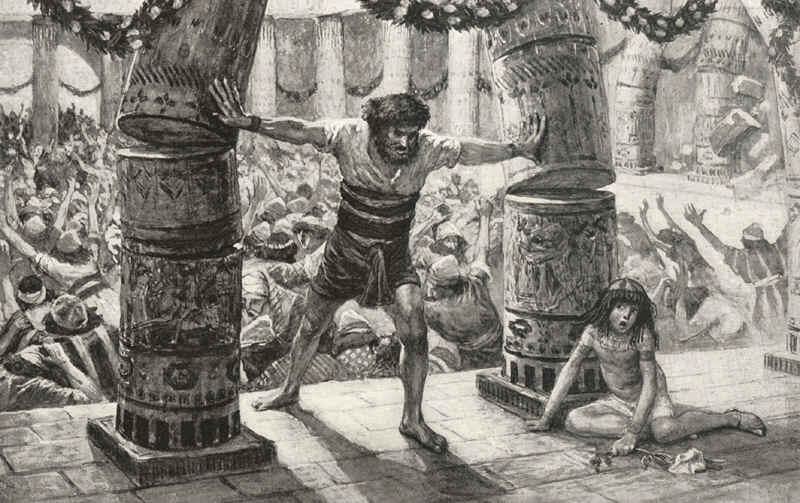 Iglesia de Cristo de Embry HillsMaterial por Marty BroadwellContenido del curso de JuecesResumen de la historia de los JuecesNota:	Estas fechas suponen 1240 a.C. para la entrada en Caanán y 1040 a.C. para la ascensión de Saúl.*Gobernante autoproclamado, no juez designado por Dios.Jueces	Lección 1: Introducción y resumen generalEl libroDefinición de “juez” (2:16-18; 11:27)Su lugar en la historia de Israel 
Jueces 1:1Rut 1:111:26; 1 Reyes 6:1; Hechos 13:19,20Su lugar en las Escrituras hebreas:
LEYPROFETASPrimeros profetas {Josué, Jueces….}Postreros profetasESCRITOS Tiempo de escrituraDespués de Silo (Jueces 18:31, y ver 1 Samuel 4:3, 4; 7:2)Antes de Jerusalén (1:21, y ver II Samuel 5:7)FechasTotal de años enumerados en el texto (opresión + liberación + descanso) = 410.Comienzo:	1240 a.C. (conquista)Fin:	1020 	a.C. (ascensión de Saúl)220 añosResoluciones:Simultaneidad de los jueces (ver 10:7)Entrando en tiempo de Samuel (Sansón)A partir del tiempo de Josué (1:1-36)Los capítulos 17-21 podrían haber ocurrido muy temprano (cf. 1:34 a 18:1, y 20:28 a Josué 24:33)La mejor suposición (consúltese el cuadro resumido de fechas) es del 1200 a.C. al 1070 a.C. (de Otoniel a Sansón)EstructuraBosquejoCondiciones en Israel (1:1-3:6)Zonas desocupadas (1:1-2:5)Ciclos religiosos/políticos (2:6-3:6)Los jueces (3:7-16:31)-	Otoniel* (3:7-11)-	Aod* (3:12-30)Samgar* (3:31)Débora* y Barac (4:1-5:31)-	Gedeón* (6:1-8:35)Abimelec, Tola, Jair (9:1-10:5)-	Jefté* (10:6-12:7)Ibzán, Elón, Abdón (12:8-15)-	Sansón* (13:1-16:31)Condiciones culturales (17:1-21:25)Miqueas y los danitas (17:1-18:31)Crimen y guerra civil (19:1-21:25)Nota: Jueces militares*Temas y leccionesEl ciclo: (2:11, 14, 18, 16) pecado, servidumbre, súplica, salvación(ver 3:7; 3:12; 4:1; 6:1; 10:6; 13:1; y 3:11; 3:30; 5:31; 8:28)DecliveNacional: 5:15-17,23; 8:1-9; 12:1-6; 15:9-13Espiritual: (Compárense las historias de los cuatro jueces principales)Razones (2:1-5; 2:20,21; 2:22,23; 3:4 17:6)La presencia de DiosÁngel del Señor: 2:1; 6:11; 13:3Espíritu del Señor: 3:10; 6:34; 11:29; 14:6,19; 15:14Jueces	Lección 2: Condiciones en Israel (Jueces 1:1 - 3:6) Bosquejo y preguntasConquista incompleta (1:1-36)Conquista del sur de Canaán (1:1-21)
¿Quién seleccionó a Judá para “subir primero”? (2) ¿Por qué fue esto apropiado? (Génesis 49:8)¿Por qué probablemente podría haberle acompañado Simeón?¿Qué tan bien obedeció Judá la orden de expulsar a los habitantes? ¿Qué naciones conquistaron?¿Fue completa la derrota? (19; ver por ejemplo 1:18) ¿Qué personajes conocidos se mencionan?¿Qué tan bien le fue a Benjamín? (21) Reconcilie el versículo 8 y el versículo 21.Toma de Betel (1:22-26)¿Cómo derrotó la casa de José a Betel?Catálogo de territorios desocupados (1:27-36)Manasés, Efraín y Zabulón no expulsaron a los habitantes sino que “habitaron en medio de ellos” (27-30). Ubíquelos en un mapa.¿Cómo se describió la relación de Aser y Neftalí con los habitantes no conquistados? (31-33) 
¿Qué pasó con Dan? (34-36)¿Qué organización geográfica se sigue aquí? 
¿Qué tema se ilustra en el orden de presentación?Boquim: El pacto roto (2:1-5)
¿De dónde vino el ángel de Jehová? 
Describe los acontecimientos de Gilgal (Josué 5).¿Cuál fue el significado nacional y espiritual de Gilgal?¿Cuál iba a ser su significado? 
¿Qué había hecho mal Israel? (1, 2)¿Cuáles serían las consecuencias? (3) ¿Cuál es el significado de Boquim? (5)Introducción al período (2:6-3:6)Muerte de Josué (2:6-10)¿Qué tributo al liderazgo de Josué se da aquí? (6, 7)¿Cuáles fueron la “gran obra que el SEÑOR había hecho por Israel”? (7, 10)Ciclo de desobediencia, derrota y liberación (2:11-22)¿Quiénes fueron los dioses a los que sirvió Israel? (11, 13)¿Con qué propósito fueron levantados los jueces? (16)¿Qué otro propósito está implícito en el versículo 17? ¿Qué metáfora se introduce aquí? ¿Cuál fue el resultado neto de esta desobediencia? (21)Lista de naciones que quedan para probar a Israel (3:1-6)¿Qué cuatro naciones se mencionan que quedaron para probar a Israel con la guerra? (1-3) 
¿Qué prueba adicional iban a proveer las seis naciones? (4, 5)¿Cómo respondió Israel? (6)Análisis¿En qué condición militar se encontraba Israel? (ver 1:19, 5:8, I Samuel 13:19-22) ¿Para qué serviría la lucha constante con los habitantes? (3:1-2)Describa la reacción de Jehová a pecado de Israel	2:12, 14, 15su súplica	2:18su salvación	2:16-18su pecado repetido	2:20,21¿Fue cada ciclo “igual” o se perdió algo en cada vez? (19, 21)Jueces	Lección 3: Otoniel, Aod y Samgar (Jueces 3:7-31)Otoniel (3:7-11)¿Qué significa “rey de Aram Najarayin”? (NVI)
¿De quién era pariente Otoniel? (9)¿Con qué poder va Otoniel a la guerra? (10)Aod (3:12-30)Busque en dónde está ubicado Moab.¿Qué ciudad estableció Eglón como su cuartel general? (13)¿Qué fue lo significativo de esta ciudad durante la conquista de Josué? ¿Cómo era la relación de Israel con Eglón? (16)Menciona algunos detalles sobre Aod y su arma (15, 16)¿Por qué podría ser una ventaja ser zurdo en este caso? (21)¿Con qué tribu está asociado este rasgo? (ver 20:16, 1 Crónicas 12:2) ¿Cómo escapó Aod?¿Cómo quedaron atrapados los moabitas? (28)Samgar (3:31)¿Actuó Samgar porque Israel estaba nuevamente en problemas? (ver también 5:6) ¿Qué arma usó?¿Qué otras armas extrañas se mencionan en Jueces? (15:16) ¿Por qué sería esto necesario?AnálisisNote las siguientes diferencias entre los primeros tres jueces: ¿De cuáles se dijo que fueron “levantados por Jehová”?¿Cuáles tenían el “Espíritu de Dios”?¿Cuáles fueron seguidos por un “descanso”? (11, 30)¿Debemos admirar la iniciativa directa tomada por Otoniel? (1:13, 3:10)¿Es digno de admiración el método de Aod? ¿Samgar?¿Se describió a Aod y Samgar como libertadores? (15, 31)Jueces	Lección 4: Débora y Barac (Jueces 4-5)Esquema y preguntasLee 1 Samuel 12:9-11. ¿Qué enemigos principales menciona Samuel en su discurso a Israel? ¿A cuáles jueces menciona?La difícil situación de Israel (4:1-3)¿A cuál juez sigue esta historia? (1)Describa al enemigo: ¿Quién? ¿Dónde? ¿Cuántos? ¿Cuánto tiempo? Ubique las ciudades en un mapa.Débora llama a Barac (4:4-10)¿Quién era y dónde estaba Débora?¿Tenía ya respeto en Israel? 
¿Quién era y dónde estaba Barac?¿Cuál era el plan de Débora? ¿Quién lo ordenó?¿Pensaba ir ella?¿Por qué fue ella?¿Qué profetizó ella? (9)Heber, el quenita (4:11)¿Quiénes eran los quenitas? (ver 1:16) ¿Dónde está Zaanaim? (Josué 19:33)La batalla (4:12-16)¿Dónde se preparó Sísara para la batalla? ¿Por qué? (13) ¿Quién “derrotó” a Sísara? (15)¿Qué ayuda recibió Barac? (ver 5:4, 5, 20-22) 
¿Cómo huyó Sísara?¿Cuáles otras tribus participaron? (ver 5:14, 15, 18) 
¿Cuáles se enteraron pero no se unieron? (ver 5:16, 17)¿Cuáles no se mencionan?La muerte de Sísara (4:17-24)¿A dónde huyó Sísara? ¿Por qué?¿Qué garantías (explícitas o implícitas) le dio Jael a Sísara? Describe su muerte.¿Qué más se sabe de los quenitas? (ver 2 Reyes 10:15; Jeremías 35)Canción de Débora (5:1-31)Alabanza a Jehová (1-5)¿Qué papel jugó el pueblo? (2) 
¿A quién se le da la alabanza? (2-5)¿Cómo se describe la presencia de Jehová? (4, 5) ¿De qué lugares viene?La situación difícil de Israel (6-8)Enumere las descripciones de Israel antes de la liberación. (6-8)La paz actual de Israel (9-11)¿Quiénes son los que reciben instrucciones de ensayar los actos de Jehová? (10-11a) ¿Por qué crees que esto sería importante?La participación de las tribus (12-18)Los versículos 12-18 son una lista de los que participaron y los que no. ¿Quienes dirigieron? (12)¿Qué clase de personas eran? (13) 
¿Qué ocupaciones están implicadas? (14-15a) ¿Quién es Maquir? (14, Génesis 50:23) 
¿Qué hizo Rubén? (15b-16)¿Quién es Galaad? (17, Josué 22:9) 
¿Cuáles tribus eran los más comprometidos? (18)La batalla (19-22)¿Qué otra información se provee en 5:20-21 sobre ayuda adicional a los ejércitos de Barac?Maldición de Meroz (23)¿Por qué queda maldito Meroz? (23)Lo que hizo Jael (24-27)¿Qué detalles adicionales agrega 5:24-27 al relato de 4:17-22? ¿Hubo gran vergüenza en este tipo de muerte? (ver 9:54)Esperando a Sísara (28-30)¿Cuál era la preocupación de la madre de Sísara (en esta historia imaginaria)? (28-30) ¿Qué consolación recibió?Conclusión (31)¿Cuánto duró esta victoria? (31b)AnálisisNote el número y la ubicación de las tribus que participaron o estaban al tanto de la batalla con los cananeos. ¿Es esto una indicación de algún nivel de unidad nacional?Considere la sabiduría táctica de atacar al ejército de carros de Sísara desde una región montañosa hacia una llanura.Jueces	Lección 5: Gedeón I (Jueces 6:1-7:8) Bosquejo y preguntasLa situación difícil de Israel (6:1-10)Opresión madianita (1-6)¿Por cuánto tiempo tuvo Israel descanso (5:31b)?¿Durante cuánto tiempo los oprimían los ejércitos madianitas? Describa la opresión.¿Cuán grandes eran los ejércitos de los madianitas, los amalecitas y los hijos del oriente? (ver 7:12; 8:10) ¿Cuál fue el vehículo único que empleaban? (v 5; 7:12)¿Hasta dónde llegaron? (4)¿Cuál fue la pérdida personal de Gedeón? (8:18,19)El profeta (7-10)¿Cuál fue el mensaje del profeta?El llamado de Gedeón (6:11-32)La aparición del ángel (11-18)¿Dónde estaba Gedeón cuando apareció el ángel? ¿Por qué? (vs 11) ¿Cómo se dirige a Gedeón? (v. 12)Note la alternancia de certeza y pesimismo en el ángel y Gedeón (vv. 11-17). 
¿Cree usted que la familia de Gedeón era la más pobre de Manasés? (ver vv. 25, 27) ¿Qué le pidió Gedeón al ángel?El sacrificio de Gedeón (19-24)¿Lo entendió?Gedeón limpia su propia casa (25-32)¿Lo llenó de valor? (v. 27)Reuniendo un ejército (6:33-7:14)El llamado por soldados (33-35)¿Qué tribus respondieron al llamado de Gedeón (vv. 34, 35)? ¿Quién no fue llamado? (ver 8:1, 5)¿Cuantos vinieron? (ver 7:3b)La petición de Gedeón de una señal (36-40)¿Cuál señal pidió Gedeón? (v. 37)¿Por qué habría pedido otra señal la noche siguiente?Seleccionando un ejército (7:1-8)¿Dónde se encontraron Gedeón y el pueblo? (v. 1)¿Cree usted que los madianitas sabían que estaban allí? (ver 7:14) 
Describa los dos métodos de “reducción” utilizados para disminuir el ejército.¿Qué recolectaron los hombres de Gedeón antes de enviar a casa a los soldados rechazados? (v. 8)Análisis¿Cree usted que los vecinos de Gedeón habrían reaccionado con tanta fuerza si él simplemente hubiera adorado a Jehová sin destruir el altar de Baal?Considere la dificultad de servir a Dios en un ambiente malvado. ¿Cómo afrontó Gedeón su propio origen, su familia, sus vecinos y su nación?¿Cómo lo preparó Dios para el liderazgo?¿Qué causó las dudas y temores de Gedeón en cada caso?¿Le dio confianza Dios?¿Estaban las garantías relacionadas directamente con sus dudas y temores?¿Parecía Gedeón tener una relación personal con Jehová?¿Influyó en todas sus acciones? ¿Qué errores cometió Gedeón?Jueces	Lección 6: Gedeón II (Jueces 7:9-8:35) Bosquejo y preguntasReuniendo un ejército (cont.) (6:33-7:14)El sueño del madianita (7:9-14)¿Por qué envió Jehová a Gedeón al campamento de los madianitas? (vv. 9, 11a) Describa el sueño y su interpretación. (v. 13, 14)La batalla (7:15-25)Preparación (15-18)¿Cuáles fueron las palabras de Gedeón a su ejército? (15, cf. al v. 9)Los madianitas huyen (19-23)Describa sus tácticas.¿Cree usted que el ruido fue un solo estallido o si fue continuo? (ver v. 21)Ayuda de Efraín (24, 25)¿Quiénes fueron llamados para asegurar los vados del Jordán? (v. 24)Victoria final (8:1-21)Problemas con Efraín (1-3)¿Cuál fue la queja de Efraín? ¿Estaba bien fundamentada?Problemas con Sucot, Penuel (4-9)Contraste las quejas de Efraín y las de las ciudades danitas. (vv. 1 y 6)Contraste la respuesta de Gedeón. (vv. 2, 3 y 7, 9)Derrota de los reyes madianitas (10-12)¿Quiénes eran entonces Oreb y Zeeb?¿En qué se diferenciaban de Zeba y Zalmuna?Castigo de Sucot, Penuel (13-17)
¿Fue Gedeón fiel a su palabra? (vv. 13-17) ¿Fue justo este castigo?Ejecución de los reyes de Madián (18-21)¿Cómo fueron ejecutados Zeba y Zalmuna? (v. 21)La vida de Gedeón (8:22-35)Rechazo de la realeza y del Efod (22-28)¿Por qué rechazó Gedeón la realeza? (v. 23)¿Qué cosas hizo Gedeón que son propias de un rey? (8:18, 24, 26, 27, 30)Muerte de Gedeón y nacimiento de Abimelec (29-32)¿Qué significa Abimelec?¿Qué pasó con el efod? (v. 27)¿En qué se diferenciaba Abimelec de los otros 70 hijos de Gedeón? (v. 31)La apostasía de Israel (33-35)¿Qué dos cosas olvidó Israel después de la muerte de Gedeón? (vv. 34, 35)¿Cuánto tiempo descansaron? (v. 28)Análisis¿Cuál era el número de guerreros en cada lado de este conflicto antes de que comenzara la batalla?¿Qué clase de fe tenían los 300?¿Los 22.000?	¿Los 10.000?¿Qué sabemos acerca de Gedeón por el hecho de que tuvo 70 hijos?¿Qué aprendemos acerca de Gedeón a partir del carácter y las acciones de Abimelec?Jueces	Lección 7: Abimelec, Tola, Jair (Jueces 9:1-10:5) Bosquejo y preguntasEl ascenso de Abimelec al poder (9:1-6)¿Es posible que la familia de la madre de Abimelec y los hombres de Siquem no fueran israelitas? (8:31; 9:2, 27, 28)Describa los antecedentes de Abimelec. (8:31)¿Qué argumento usó Abimelec para conseguir el apoyo de los hombres de Siquem? (2, 3) ¿Qué apoyo se dio? (3)¿Cómo se usó? (4, 5)¿Cuál fue el alcance del gobierno de Abimelec? (ver 6, 41, 46?, 50?)La parábola de Jotam (9:7-21)¿En qué otras ocasiones se utilizó el monte Gerizim para discursos públicos? (Josué 8:30-35; Deut. 11:29,30) ¿Cuál fue la parábola de Jotam?¿A cuáles tres tipos de árboles se les pide que sean reyes?¿Qué implica la utilidad de la realeza? (9, 11, 13)¿De qué sirve una zarza o un espino? (ver Eclesiastés 7:6; Jueces 2:3)Traición contra Abimelec (9:22-33)Insurrección de Siquem (22-25)¿Cómo se describe el puesto de Abimelec? (22)¿Cuál fue la primera señal de rebelión en Siquem? (25)La jactancia de Gaal (26-29)Describe la fiesta en la casa de Baal-Berith. (27)¿Qué argumento usó Gaal para influir en los hombres de Siquem? (28) ¿Te suena familiar? (ver vs. 2)¿Quién era Hamor? (ver Génesis 33:18, 19) ¿Cuál fue el alarde de Gaal? (29)La advertencia y el plan de Zebul (30-33)¿Quién era Zebul?¿Qué plan le sugirió a Abimelec? (32-33)La venganza de Abimelec (9:34-57)Contra Gaal (34-40)¿Cuál fue la ventaja de Abimelec sobre Gaal? (35-38) ¿Cómo ayudó Zebul a Abimelec? (36, 38, 41)Contra Siquem (41-49)¿Quiénes fueron derrotados al día siguiente? (42-45)Describa la estrategia de Abimelec contra los hombres de la casa fortificada de El Berit. (46-49) ¿Cuántas personas murieron? (49)Su muerte en Tebes (50-57)¿Cuál iba a ser la estrategia de Abimelec en Tebes? (50, 52) ¿Cómo murió? (53, 54)¿Cuál fue el efecto en sus seguidores? (55) 
¿A quiénes se describió como “malvados”? (56, 57)Tola y Jair (10:1-5)Ubique las regiones de origen de Tola y Jair. ¿Parecen estos hombres ser jueces militares?¿Cómo llegaron a llamarse los pueblos de Galaad Havot Jair? (ver Números 32:41)Análisis	¿Qué ilustra la historia de Abimelec sobre las condiciones morales, sociales y espirituales de Israel? (ver Jueces 2:3)¿Qué influencias causaron estas condiciones?¿Era correcto que Abimelec se declarara rey?¿Tenían razón Gaal y la gente del pueblo al oponerse a él?¿Se opusieron a él por su crueldad hacia los otros hijos de Jerobaal?¿Era digno de admiración su método de oposición? (ver 9:25, 27)¿Era correcto que Abimelec destruyera la ciudad cananea de Siquem y la casa de Baal?¿Quiénes en la historia son dignos de respeto?¿Quién fue el responsable de los hechos? (9:23, 56, 57)Jueces	Lección 8: Jefté (Jueces 10:6-12:15)Bosquejo y preguntasLa condición de Israel (10:6-9)¿Cuántos dioses falsos se mencionan al describir la apostasía de Israel? (6) ¿De qué lado fueron oprimidos? (7)¿Durante cuánto tiempo y en qué medida oprimió Amón a Israel?El clamor de ayuda de Israel (10:10-16)¿Qué confesaron los hijos de Israel? (10)¿De cuántas naciones los había librado Jehová? (11, 12) 
¿Qué sugerencia dio Jehová primero? (14)¿Qué evidencia de arrepentimiento se mostró? (15, 16)La liberación de Jefté (10:17-11:40)La selección de Jefté (10:17-11:11)Cuando los hijos de Israel se reunieron contra los amonitas en Galaad, ¿qué les faltaba? (18) 
¿Cómo se describe por primera vez a Jefté? (11:1, y comparar con 6:12)Compare la situación familiar de Jefté y su ascenso al liderazgo con la de Abimelec. ¿Por qué querían llamarlo de vuelta sus hermanos? (8)¿Quién predijo Jefté que le entregaría a Amón? (9) 
¿Quién fue llamado como testigo de todos los acuerdos tomados? (10)Mensajes de Jefté al rey de Amón (11:12-28)¿Cuál fue la raíz del desacuerdo entre los israelitas y los amonitas? (nótese “mi tierra” en los vv. 12, 13) ¿Cuál era el territorio en cuestión? (13)Trace la historia de la propiedad de este territorio. ¿A quiénes les quitó Israel la tierra? (22, 23)¿Tomó Israel algo de la tierra de los amonitas? (Números 21:24) ¿Cuánto tiempo la había tenido Israel? (26)¿A quién atribuyó Jefté estas victorias? (21, 23, 24) 
¿Quién decidiría quién tenía razón en esta ocasión? (27)Victoria sobre Amón (11:29-33)
¿Qué impulsó a Jefté a actuar? (29) ¿Qué voto hizo? (31)¿Cuál fue el resultado de las batallas?Jefté cumple su voto (11:34-40)¿Cuál fue la actitud de Jefté hacia su voto? (35)¿Cuál fue la actitud de su hija hacia su voto? (36) 
¿Lo cumplió? (39)Problemas con Efraín (12:1-7)¿Cuál fue la queja de Efraín? (12:1, y compárese con 8:1, 2) ¿Cuál fue la contraacusación de Jefté? (2)¿Quiénes, según les recuerda Jefté, había entregado a Amón en sus manos? (3) Describa la batalla y el método de discriminación entre fuerzas. (4-6) 
¿Cuánto tiempo juzgó Jefté a Israel? (7)Ibzán, Elón, Abdón (12:8-15)¿Cuáles son las ubicaciones, la tenencia y los datos interesantes que se dan sobre estos tres?AnálisisJefté, más que cualquier otro personaje de Jueces, vivió y habló siempre “delante de Jehová” (por ejemplo, 11:11). ¿Qué hay en su vida que podría haber producido esta piedad?¿Qué ejemplos de templanza, paciencia y perdón ves en la vida de Jefté?¿Se compara favorablemente el método de guerra de Jefté con las instrucciones dadas en Deuteronomio 20:10-12?¿Cómo se reconcilia el sacrificio de Jefté por su hija con una vida que por lo demás sería fiel? ¿Qué paralelo con Gedeón ves en este sacrificio? ¿Qué sugiere esto acerca de las condiciones religiosas en Israel?Jueces	Lección 9: Sansón I (Jueces 13:1-15:8) Resumen y preguntasEl nacimiento de Sansón (13:1-25)Aparición del ángel a la madre de Sansón (1-7) 
¿Cuáles eran las condiciones en Israel? (31:1, 10:7, 14:4, 15:20) Describa el mensaje del ángel a la madre de Sansón. (3-5)¿Qué implicaba el voto nazareo? ¿Cuál fue su propósito? (ver también Números 6:1-9)Aparición tanto a Manoa como a su esposa (8-20)¿Qué pidió Manoa a Jehová? (8) 
¿Cuál fue la principal preocupación de Manoa? (12)¿Cómo supieron Manoa y su esposa que el ángel era de Jehová? (19, 20) ¿Qué nombre usó el ángel? (18, ver también Isaías 9:6)Nacimiento y crecimiento de Sansón (21-25)¿Cómo llegó la madre de Sansón a la conclusión de que no morirían como resultado de “ver a Dios”? (22, 23) ¿Cómo se describió la motivación de Sansón? (25)¿Cree usted que Sansón tuvo una formación piadosa? (ver también 14:3)El incidente de Timnat (14:1-15:8)El compromiso (14:1-4)¿Cuál parecía ser el principal atractivo para Sansón al elegir esposa? (3) ¿Le pareció esto una elección sabia?¿Qué propósito tenía el compromiso de Sansón con la muchacha filistea en Timnat? (4)El león y la miel (14:5-9)¿Con qué poder mató Sansón al león? (6) 
¿Qué voto rompió al tomar la miel? (8, 9) 
¿Por qué no se lo habría dicho a sus padres? (9)El enigma y la respuesta (14:10-20)La fiesta era una costumbre común (10), pero ¿qué precaución inusual se toma? (11) 
¿Qué usaron los padrinos de boda para motivar a la novia de Sansón a traicionarlo? (15) ¿Qué presión aplicó ella a Sansón? (16, 17)¿Con qué poder obtuvo Sansón las vestiduras? (19) ¿Por qué no regresó para llevarse a su novia? (19) ¿A dónde fue? (19)La venganza de Sansón sobre Timnat (15:1-8)¿Cuál fue la motivación de Sansón para quemar los campos? ¿Cómo reaccionaron los filisteos? (6)¿A quiénes culparon? (7)¿Cuál fue la motivación de Sansón para la “gran mortandad”? (7, 8)Análisis¿Cuál debía ser el propósito de Sansón? (13:5) ¿Aprovechó bien su tiempo? 
Describa su apariencia. (14:11; 16:24, 25)Describa su personalidad. (14:2, 3; 14:19b; 15:7; 15:18; 16:16)Describa su opinión sobre sí mismo. (16:7, 11, 17) ¿Se le llamó “juez”? (15:20)Sansón usa adivinanzas y juegos de palabras. ¿Qué añade esto a la historia o qué te dice sobre la personalidad 
de Sansón?¿Había algo de malo en contarles una adivinanza a los jóvenes de los filisteos? ¿Qué tipo de peligros le presentaba esto?¿Qué ventajas tuvo Sansón desde el nacimiento gracias a sus padres?¿Qué hicieron para ayudarlo?¿Hay alguna ventaja en nacer de padres cristianos?	De ser así, ¿qué ventajas dan? 
¿Qué sugiere esto sobre el tipo de hogar en el que a usted le gustaría criar a sus hijos?Jueces	Lección 10: Sansón II (Jueces 15:9-16:31) Bosquejo y preguntasLa matanza de Lehi (15:9-20)Los hombres de Judá liberan a Sansón (9-13)¿Quién vino a buscar a Sansón? (9-11) ¿Quién ayudó?La batalla de Lehi (14-20)¿Qué arma usó Sansón? (15)¿Con qué poder mató a los 1.000 hombres? (14) 
¿Cómo recibió agua Sansón después de la batalla? (18)El incidente en Gaza (16:1-3)
¿Por qué fue Sansón a Gaza? (1) ¿Cómo escapó de la ciudad? (3) 
¿Con qué poder?La caída de Sansón (16:4-31)Los intentos de Dalila de descubrir su secreto (4-17)¿Dónde vivía Dalila? (4)¿Cómo se vio motivada a traicionar a Sansón? (5)Describa los tres intentos fallidos de debilitar a Sansón. (7-14) ¿Quiénes estaban esperando en la cámara interior cada vez?¿Entraron?¿Cómo convenció Dalila a Sansón para que revelara su secreto? (15-17)La captura de Sansón (18-22)Describa su captura. (18-22)¿Cuál fue la verdadera razón por la que Sansón había perdido sus fuerzas? (20b)La muerte de Sansón en la casa de Dagón (23-31)¿Con qué poder destruyó el templo de Dagón? (28) 
¿Quién se hizo cargo del entierro de Sansón?AnálisisCompare la vida de Sansón con la historia de Israel con respecto a:selección proféticadedicación y características únicasgrandeza ocasionaldebilidad y derrota frecuentesdestrucción eventual, con bendiciónSansón es un estudio sobre el sutil atractivo de la tentación y su poder destructivo. A pesar de su fuerza física, Sansón se deshizo espiritualmente al ceder a la tentación. ¿Cuál fue su mayor debilidad?Note las consecuencias de ceder a la tentación en la vida de Sansón: ¿Se volvió más débil o más fuerte al dejarse tentar? ¿Recibió libertad o esclavitud como resultado de sus coqueteos?¿Por qué pensó Sansón que podría vencer la tentación? ¿Cuáles son algunas de las cosas que nos hacen pensar que la tentación no nos afectará? ¿Cuáles son algunos pasos que podemos tomar para evitar ser tentados o para rechazar la tentación?¿Dónde está el enfoque de Dios? (1 Sam. 16:7; 1 Pedro 3:4) ¿Qué sugiere eso acerca de nuestro propio carácter y el de aquellos con quienes nos relacionamos? ¿Qué error cometió Sansón al elegir compañeros íntimos?¿Es importante nuestro uso del tiempo libre? ¿Es simplemente nuestro momento para que lo disfrutemos? ¿Qué puede pasar fácilmente si no lo usamos sabiamente?¿Tomó en serio Sansón su voto? ¿Qué verdad(es) nos enseña sobre los compromisos que asumimos? ¿Qué compromiso hacemos con Dios?Jueces	Lección 11: Miqueas y los danitas (Jueces 17, 18) Bosquejo y preguntasSe establece la casa de los dioses de Miqueas (17:1-13)El origen de la casa de los dioses (1-7)¿Qué había pasado con la plata de la mujer efraimita? (2) ¿Qué había hecho ella para recuperarlo? (2)¿Cuál fue su voto cuando su hijo se lo devolvió? (3) ¿Cuánto “se devolvió a Dios”?¿Qué se hizo con este dinero? (5, ver también 18:14, 17)El levita se convierte en sacerdote de Miqueas (8-13)¿Qué buscaba el levita de Belén? (8, 9) 
¿Qué lo hizo decidir quedarse con Miqueas? (10, ver también 18:4) 
¿Cómo describió Miqueas la relación? (10)¿Cuál era la relación en realidad? (11)¿Por qué Miqueas sintió que sería bendecido? (13)Migración de los danitas (18:1-31)Visita inicial a Miqueas (1-6)¿Por qué viajaban los cinco danitas por Efraín? (1) 
¿De dónde eran? (2)¿Qué los hizo detenerse en la casa de Miqueas? (3)¿Qué propósito religioso parece cumplir la “casa de los dioses”? (5, 6)Los danitas descubren Lais (7-10)¿Sobre qué base evaluaron los danitas a Lais? (7, 10, compárese con Números 13:27, 28)Las imágenes de Miqueas y el sacerdote robados (11-26)¿Cuál era el interés de los danitas en la casa de Miqueas? (14) ¿Cuál fue su saludo? (15)¿Su apariencia? (16)¿Su acción? (17)¿Por qué decidió ir con ellos el sacerdote de Miqueas? (19, 20) ¿Cómo reaccionaron Miqueas y sus vecinos? (21, 22)¿Qué les preguntaron los danitas? (23) 
¿Qué amenaza se emitió? (25)¿Por qué volvió atrás Miqueas? (26)Se establece la ciudad de Dan (27-31) Describa la captura de Lais (27, 28) 
¿Qué nombre nuevo se le dio? (29)¿Cuánto tiempo estuvo allí la imagen tallada? (30, 31)AnálisisHaga una lista de los pecados de:Miqueas y su madre – 
El levita –Los danitas –¿Cuál fue la raíz de todos estos problemas? (17:6; 18:1) ¿Quién debería haber sido rey? (I Samuel 8:7)¿Qué sistema de valores se seguía? 
¿Sobre qué base se tomaban las decisiones?17:10	18:1418:19	18:2618:7¿Cómo describió Miqueas las imágenes? (18:24)¿Cómo establecieron los personajes la autoridad religiosa? ¿Reconocían a Jehová? (18:10)Describa las prácticas religiosas que seguían.17:3	17:13	18:5,6Jueces	Lección 12: El crimen en Guibeá (Jueces 19-21) Bosquejo y preguntasEl incidente de Guibeá (19:1-30)El viaje del levita (1-9)¿Por qué viajaba el levita a Belén de Judá? (1-3) 
¿Cómo fue recibido allí? (4-8)Al final, ¿en qué momento del día se fue? (9)La estancia en Guibeá (10-21)¿Por qué no se detuvo en Jebús? (12, ver también 1:21) ¿Cómo fueron recibidos en Guibeá? (15, 18)¿Qué tan difícil habría sido la hospitalidad? (18, 19) ¿Quién los acogió? (16, 20, 21)El crimen de esa noche (22-30)Describa la violencia de los hombres de la ciudad. (22, 25, 26)¿Cuál había sido su intención? (22, ver también 20:5, y comparar con Gén. 19:4-8) ¿Qué se les ofreció? (23, 24)¿Cómo se dirigió el levita a su concubina por la mañana? (28)¿Qué hizo con el cuerpo? (30, y compárese con 1 Samuel 11:6, 7)La batalla contra Benjamín (20:1-48)Israel se reúne (1-11)¿Quiénes vinieron a Mizpa? (20:1, 3; 21:8, 9)¿Qué votos se hicieron? (20:8-10; 21:1, 5)Benjamín se reúne (12-16)¿Qué petición se le hizo a Benjamín? (20:12, 13) ¿Cómo respondieron? (14-16)¿Cuántos y qué tipo de soldados se reunieron? (15, 16)El primer combate (17-21)¿Cuántos soldados tenía Israel? (16) ¿Consultaron a Jehová? (18)¿Quién iba a liderar? (17, y comparar con 1:2) ¿Cómo fue la batalla? (21)El segundo combate (22-25)¿Cuáles fueron las instrucciones de Jehová al día siguiente? (23) ¿Cómo les fue? (25)El tercer combate (26-48)Ruego a Jehová (26-28)Describa su tercera consulta a Jehová en Betel. (26-28) ¿Quién era Finees? (ver Números 25:1-25)¿Qué promesa se da? (28)Resumen de la batalla (29-35)Detalles de la batalla (36-48)¿Qué estrategia se siguió? (29-35, y nuevamente con más detalle en 36-46) ¿Cuántos benjamitas perecieron? (35, 46)¿Cuántos escaparon? (47)¿Qué se hizo con las ciudades (¿ciudad?) de Benjamín? (48) ¿Fue esto apropiado? (ver Deuteronomio 13:12-18)Buscando esposas para Benjamín (21:1-25)Recuento del juramento (1-6)¿Parecía Israel sentir lástima por Benjamín? (21:1-3, 6, 15) ¿Qué dilema tenían? (21:1, 7)Destrucción de Jabes Galaad (7-12)¿Qué solución se encontró? (7-12)Esposas tomadas para Benjamín (13-24)De Jabes Galaad (13-15)De Silo (16-24)¿Qué otra forma de eludir su juramento se utilizó? (16-24)Declaración final (21:25)¿Qué declaración resumida concluye el libro? (21:25, y comparar con 19:1)Análisis¿Qué detalles de estas historias de los capítulos 17 al 21 sugieren una fecha temprana en la época de los jueces?20:2820:1, 11; 21:6, 13, 1520:1818:1 (1:34)Compare los pecados de esta historia con el deterioro moral descrito en Romanos (compárese 19:1, 2, 22; 20:14 con Romanos 1:24, 26, 28).Nótese el descenso a la violencia asociado con el hedonismo.A los benjamitas les fue bien en la batalla, considerando su inferioridad numérica. ¿Qué otros hombres de Benjamín fueron guerreros destacados?Jueces 3:151 Samuel 9:1, 21 Crónicas 8:40; 12:2¿Qué armas especiales usó Benjamín? (compárese con 1 Samuel 17:49) ¿Cuál fue el grito de batalla de Israel? (Jueces 5:14, Oseas 5:8)¿Podría todo esto ser un cumplimiento de Génesis 49:27?¿Cuál fue el papel de Jehová en la batalla contra Benjamín? (20:1, 18, 23, 27-28) ¿Por qué envió a Israel a la derrota durante dos días?¿Qué explicaciones puede dar usted para que Dios haya causado enormes pérdidas en ambos lados?Jueces	Lección 13: Repaso de Jueces¿Cuál es el significado del término “juez” en el libro de Jueces? (2:16-18; 11:27)Ponga los jueces en orden con un número. Encierre en un círculo los jueces “militares”.Abdón	Elón	OtonielAbimelec	Gedeón	SansónDébora	Ibzán	SamuelAod 	Jair	SamgarElí	    Jefté	Tola¿Cuáles son las cuatro fases del ciclo que pasaba Israel durante el tiempo de los Jueces? a.b.c.d.Enumere los cuatro jueces principales y mencione su tribu, enemigo, características y naturaleza de las victorias 
que se les otorgaron.Juez	Tribu	Enemigo	Características	Tipo de batalla (eventos únicos)Evalúe la historia de cada uno de los jueces principales con respecto a los siguientes elementos. Identifique cualquier tendencia que pueda descubrir.prominencia nacional y respeto antes de liberar a la nacióntamaño y composición de la fuerza de combategrado de fe personal requeridonaturaleza del papel de Dios en la liberación de la nacióncarácter personal (puntos fuertes y debilidades)Compare la vida de Sansón con la vida de Jefté con respecto a:antecedentes familiares y educaciónautodisciplinacumplimiento de juramentosinteligenciavida larga y feliz después de ser juezCompare la vida de Sansón con la historia de Israel con respecto a:selección proféticadedicación y características únicasgrandeza ocasionaldebilidad y derrota frecuentesdestrucción eventual, con bendiciónEnumere los pecados en las historias de “Miqueas y los danitas” (capítulos 17-18) y el “Crimen en Guibeá” (capítulos 19-21) que coinciden con la secuencia de decadencia moral descrita en Romanos capítulo 1:Descripción en Romanos capítulo 1	Pecados en Jueces Cambiaron la gloria de…Dios por una imagen… (v 23)	Miqueas hizo ídolosEntregados a la lujuria … deshonraron sus cuerpos (v 24) Entregados a pasiones viles (hombres con hombres…) (v 26)Entregados a una mente depravada… hacen cosas que no convienen (v 28) (homicidios, violencia, despiadados, indignos de confianza)     Dan su aprobación a los que las practican (v 32)Lecciones de JuecesAcabamos de terminar una clase sobre Jueces y pensé que sería bueno repasar algunas de las lecciones espirituales aprendidas de los jueces a lo largo de esa clase.Dios está buscando líderes siervosJueces 2:11-19 – el cicloNótese v 19Cuando el juez (líder) moría, el pueblo volvía al pecado.Aquellos que se negaron a mirar a Dios al menos podrían ser guiados a Él por alguien que defendiera la justicia.Jueces 2:10¿Por qué surgiría una generación “que no conocía al SEÑOR, ni la obra que Él había hecho por Israel”?El liderazgo que Dios busca no es sólo liderazgo públicoEl liderazgo privado puede adoptar muchas formasEn la iglesiaEn los matrimoniosEn los hogaresEn la escuelaEn el trabajoEn los juegosJueces 4:4-9¿Cómo elegimos responder a nuestros hermanos débiles?No tenemos excusa para la inacciónMiedo – GedeónJueces 6:23-27¿Tenía miedo Gedeón?¿Actuó de todos modos?¿Usó el buen sentido, o actuó imprudentemente?Jueces 7:2-8 (8:10), 9-15¿Gedeón todavía tenía miedo?¿Y los 300?¿Actuaron de todos modos?Hoy también podemos tener miedoMiedo de hablarNo cristianosCristianosMiedo de destacar entre la multitud.¿De dónde viene nuestro ánimo?Gedeón tuvo intervención divina para apoyarNuestro apoyo Divino está incorporado, por así decirlo.Tenemos las Escrituras que nos hablan de héroes de la fe como Gedeón.Tenemos a la iglesia para darnos ejemplos de fe y animarnos a edificar nuestra propia fe.Errores – SansónJueces 14:1-3, 19, 15:15-19, 16:1-5, 17, 23, 24, 28-30Hebreos 11:32¿Qué tan cerca estuvo Sansón de la perfección?¿Dios todavía lo usó?¿Fue considerado un héroe de la fe?¿Tenemos errores en nuestro pasado?¿Cometemos errores ahora?Nuestros errores pueden dificultarnos las cosas en esta vida y pueden dañar nuestra influencia sobre algunos, pero se espera que superemos esos obstáculos y sigamos actuando con fe.Hebreos 11:6, Romanos 14:23En lugar de esforzarnos por comprender por qué Sansón es un héroe de la fe, deberíamos sentirnos animados porque, a pesar de sus fracasos, siglos después se le recuerda como fiel.Romanos 5:20,21Dale a Dios la gloria por Su obra.Jueces 3:28, 4:6, 7, 14, 15, 5:1-5, 7:15, 8:3, 11:9, 32, 33, 12:3, 15:18, 16:28¿Debían ser elogiados por su fe?¿Quién hizo posible su fe?David Maxson en una clase o sermón mencionó que debemos alabar a Dios al alabar a nuestros hermanos.“Doy gracias a Dios por tu fidelidad/salud/capacidad/etc.”La influencia de unoMiqueas y los danitasRomanos 5:18,19Cada uno de nosotros puede ser fiel en la vida de los demás, pero sólo por el poder de Dios a través de la sangre de Jesucristo.Si deseas someterte a Dios y permitirle usar lo que tienes, entonces acércate mientras nos ponemos de pie y cantamos.Prueba de repaso sobre Jueces1. Defina “juez” (2:16-18; 11:27)*2. Dé tres razones por las cuales el total de años enumerados en el texto puede ser mayor que el tiempo 
realmente transcurrido.1.2.3.*3. ¿Cuáles son las tres secciones principales del libro?​​​Enumere los jueces en orden. Subraye los “jueces militares”.Enumere los cuatro jueces principales y mencione su tribu, enemigo, características y naturaleza de 
las victorias que se les otorgaron.Tribu 	Juez	Enemigo	Características	Tipo of batalla (eventos únicos)a.b.c.d.Para cada personaje del libro de Jueces de la izquierda, escriba la(s) letra(s) del hecho(s) de la derecha 
que representan correctamente a ese personaje.Numere los eventos a continuación, de los capítulos 17 y 18, en orden cronológico.Se hacen ídolos, el hijo de Miqueas es nombrado sacerdote Los danitas piden consejo al sacerdote 
Los danitas espían a LaisPlata robada Ídolos robadosSacerdote contratado por efraimita Sacerdote contratado por danitas Miqueas amenazado por danitas 
Lais destruida por danitas*8. Enumere los pecados en las historias de “Miqueas y los danitas” (capítulos 17-18) y el “Crimen en Guibeá” (capítulos 19-20) que coinciden con la secuencia de decadencia moral descrita en Romanos capítulo 1:Descripción en Romanos capítulo 1	Pecados en los jueces                              Cambiaron la gloria de…Dios por una imagen… (v 23)	Miqueas hizo ídolos  Entregados a la lujuria … deshonraron sus cuerpos (v 24) Entregados a pasiones viles (hombres con hombres…) (v 26)Entregados a una mente depravada… hacen cosas que no convienen (v 28) (homicidios, violencia, despiadados, indignos de confianza)             Dan su aprobación a los que las practican (v 32)Describa las consecuencias de los pecados de los hombres de Guibeá y Benjamín en la nación israelita.¿Cuál es el versículo temático repetido de los capítulos 17-21?¿Cuál es el mensaje del libro de Jueces?Lección1TítuloIntruducción y resumen general2Condiciones en Israel (1:1-3:6)3Otoniel, Aod, Samgar (3:7-31)4Débora y Barac (4, 5)5Gedeón I (6:1-7:8)6Gedeón II (7:9-8:35)7Abimelec, Tola, Jair (9:1-10:5)8Jefté, Ibzán, Elón, Abdón (10:6-12:15)9Sansón I (13:1-15:8)10Sansón II (15:9-16:31)11Miqueas y los danitas (17-18)12El crimen en Guibeá (19-21)13Repaso final / Acabar material que resteJuezReferenciaFecha (antes de Cristo)UbicaciónEnemigoAñosNotasOtoniel3:111200Aod3:141180Samgar3:311170Débora5:311190Gedeón8:281140Abimelec*9:221100Tola10:21105Jair10:31100Jefté12:71070Ibzán12:91070Elón12:111070Abdón12:141070Sansón15:201070Elí1 Sam 4:181100Samuel1 Sam 7:151060¿Cuáles eran las posibilidades de Barac?¿Se ganó la batalla por milagro?¿Por un acto de Dios?¿Cuál es la diferencia?3.¿Actuó Jael por autoridad o poder divino?¿Debemos admirar su traición?¿La elogia Débora? (24)¿La elogia Dios?¿Cumplió los propósitos de Dios?JairA.pariente de CalebOtonielB.hijo de una concubinaAbimelecC.asesinoAod*D.tuvo 40 hijos, 30 nietos, 70 asnosSamgarE.usó una aguijada de bueyesJaelF.“hijo de un rey”AbdónG.“el león de Dios”IbzánH.luchó contra los filisteosI.mató a sus hermanosJ.no un juezK.un benjamital.tenía 30 hijos, 30 asnos, 30 ciudades*M.tuvo 30 hijos, 30 hijas: todos casadosN.luchó contra MesopotamiaO.Moab era su enemigo.